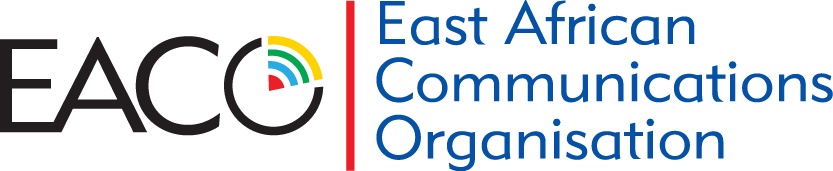 Communications for all in East AfricaINTRODUCTIONThe East African Communications Organization (EACO) held a post WRC-19 workshop on 30th June 2020 online.  The workshop was intended to review the outcomes for the WRC-19 conference that took place in November 2019 in Sharm El Sheikh, Egypt.  The workshop was also intended kick start preparation for WRC-23.Dr. Ally Simba the Executive Secretary for EACO welcomed all members to the workshop. He indicated that the workshop was to be held in Kampala in March 2020 but was postpone due to COVID 19 pandemic. He therefore thanked Ms. Irene Kaggwa the Ag. Executive Director of Uganda Communications Commission for officiating the workshop online. He extended thanks to the members of EACO WG05 for their diligence especially toward the preparations of WRCS.The workshop was officially opened by Ms. Irene Kaggwa Sewankambo, the Ag. Executive Director of Uganda Communications Commission. She thanked EACO members for the unity and organization that was expressed during the WRC-19. She urged EACO members and stakeholders to maintain the same spirit and momentum for WRC-23. She also thanked the industry partners for their continued collaboration with the EAC region.Eng. Andrew Kisaka, the chairman of WG05 welcomed all the workshop and extended thanks to EACO members for the great work at the WRC-19. He hoped for continued enthusiasm for the work leading to WRC-23.ATTENDANCE OF THE MEETING The meeting was attended by participants from six (6) EACO Administrations namely Kenya, Rwanda, South Sudan, Tanzania, Uganda and Burundi, EACO Secretariat representatives and some representatives from industry. The list of participants is contained in Annex 1.ADOPTION OF THE AGENDAThe agenda proposed by the chair was adopted and is contained in the Annex 2.PART 1: WRC-19 REVIEW AND COURSE OF ACTIONKEY OUTPUTS OF RA-19 AND WRC-19Industry Partners: The industry partners gave presentation on outcomes for WRC-19 as follows:Annex 3: ESOAAnnex 4: Facebook Annex 5: Viasat Course of Action: Each member states presented what has been done at county level following the end of WRC-19. Based on the discussion the following steps were recommended as course of action for the WRC-19 outputs: Avail a Report of the conferenceHold a Stakeholder workshop to provide awareness to different stakeholdersRatification of Final ActsUpdate of the NFTAReport on the ATU Nairobi Meeting that was held in February 2020 on agenda item 1.4DELIBERATIONS ON IMPLEMENTATION STRATEGYPresentation was given by Uganda on the implementation strategy. The Presentation highlighted the outcomes of the WRC-19. The presentation is contained in Annex 6.Qualcomm highlighted the need to benefit from WRC-19 as a region. It was noted that one of the deliberation for WRC-19 was for EACO to embark on the development of a regional harmonized approach for the deployment of 5G.The following were agreed as implementation strategy for WRC-19: Agreed 1: Update the EACO ESIM Guidelines based on the outcomes of WRC-19Agreed 2: Implement the Course of Action recommendations in section 3 above Agreed 3: Develop a harmonized regional framework on 5G rolloutPART 2: WRC-23REVIEW OF CPM 23-1Kenya gave a presentation on the outcomes of the CPM23 -1 meeting. The presentation is contained is Annex 7.PRESENTATION FROM MEMEBR STATES AND INDUSTRY PARTENRS Industry partners gave presentation of agenda items that are pertinent to WRC-23 as follows:Presentation from ESOA is contained in Annex 3Presentation from Facebook is contained in Annex 4Presentation from GSMA is contained in Annex 8Presentation from Iridium is contained in Annex 9Presentation from PIP is contained in Annex 10EACO STRATEGY FOR PREPARATIONS TOWRADS WRC-23Tanzania led a discussion on the strategy that EACO should follow towards preparation of WRC-23. The document is contained in Annex 11.The recommendation for EACO were as follows:Identification of Key WRC-23 Agenda Items which need close follow up The EACO member countries to actively participate in the development of CPM report by participating in ITU-R study groups and related activities and regularly report to EACO WG 05.To work with other African Sub-regions in preparation of WRC-23.To engage the Universities within EACO member countries to carry out studies on WRC-23 agenda items particularly to those agenda Items of high priority to EACO so as to strengthen our contributions to safeguard EACO interest while grasping and improving understanding of the subject matter under study. To engage the industry players for the better understanding of WRC-23 agenda items.ALLOCATION OF WRC-23 AGENDA ITEMS (CHAPTER RAPPORTEURS/AGENDA ITEM COORDINATORS)The proposed allocation of Chapters is contained in Annex 12Agreed 4: EACO secretariat would coordinate with the member states to determine allocation to the Chapters.ITU-R STUDY GROUP CALENDAR AND EACO PARTICIPATION BY COUNTRY/INDIVIDUAL Agreed 5: EACO members would participate actively in ITU studies in the different working parties.Agreed 6: Members states would determine individuals that would participate in the working partiesAgreed 7: EACO secretariat would coordinate the participation of EACO members and circulate  CLOSURE OF THE WORKSHOPThe Chair thanked the members for the great and active participation during the workshop.  He urged them to continue momentum and participation for preparation for WRC-23.There being no other business the meeting was closed at 13:30 EAT.